Alle skemaer samlet til at udfyldeSkemaerne er inspireret af skabelonerne fra: https://samfundsansvar.dk/csr-strategiTrin 1: Få overblik, fakta og baggrundTrin 1: KonkurrenterTrin 1: Interessenter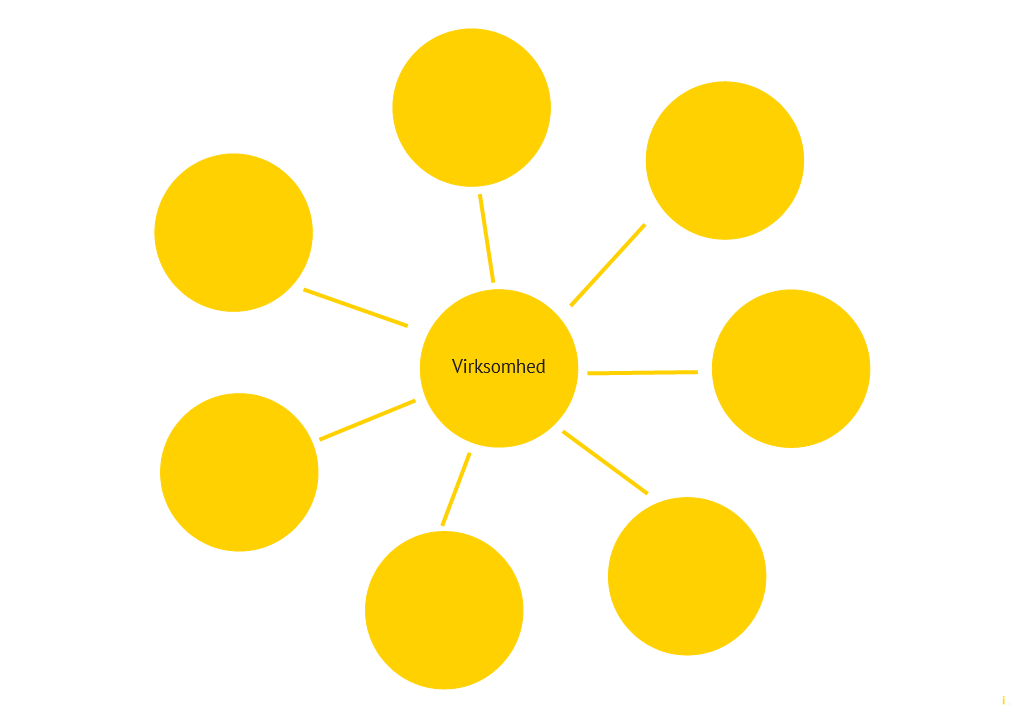 Trin 2: Find retning og fokusTrin 2: Prioritér mulighederTrin 2: Ledermøde: Fra ord til handlingTrin 3: Fastlæg ambitionsniveauTrin 3: Sæt succesmålTrin 4: HandleplanOmrådeOmrådeVores politik, prin- cipper, medarbejder- håndbog, retningslinjerVores politik, prin- cipper, medarbejder- håndbog, retningslinjerVores projekterog aktiviteterVores projekterog aktiviteterDet, vi gør, altid har gjort, vores kultur – måske tradition hos osDet, vi gør, altid har gjort, vores kultur – måske tradition hos osFakta ogmålinger på det,vi gørFakta ogmålinger på det,vi gørDet, vi har skrevet om i årsrapport eller anden kommunikation fx på hjemmeside eller i produktbladeDet, vi har skrevet om i årsrapport eller anden kommunikation fx på hjemmeside eller i produktblade Område Virksomhed A Virksomhed B Virksomhed CSocialt ansvar fokus:Aktiviteter:Hvem står for det/ledelsesansvar:Data:Partnerskaber/samarbejder Konkurrenter og leverandører Interessenter Medarbejdere i virksomheden Vurdering af risici i vores produktionsprocesSæt de emner ind, som I fandt i Trin 1 om konkurrenter, leverandører og markedSæt de emner ind, som interessenter fx ejere og investorer vægterSæt de emner ind, som er i fokus og oplevet som mulighederSæt de emner ind, som handler om erfa- rede potentielle risiciMeget vigtig for interessenterVigtigMeget vigtig for forretningenNiveau 1Vi følger love og reglerNiveau 2Vi arbejder struktureret med området, har retningslinjer og processer på områdetNiveau 3Vi vil skille os ud – vi vil differentiere os ift. konkurrenter, kunder, medarbejdere, leverandører etc. Niveau 4 Vi vil være de førende på   området.Niveau 1Vi følger love og reglerNiveau 2Vi arbejder struktureret med området, har retningslinjer og processer på områdetNiveau 3Vi vil skille os ud – vi vil differentiere os ift. konkurrenter, kunder, medarbej- dere, leverandører etc.Niveau 4Vi vil være de førende på området.Fokusområde:Fokusområde:Fokusområde:Fokusområde:Konkret handling:Konkret handling:Konkret handling:Konkret handling:Måling:Måling:Måling:Måling: FokusområdeAmbitions-   niveau Konkrete målSådan måler vi det DeadlineAktivitet der under- støtter mål Ansvarlig